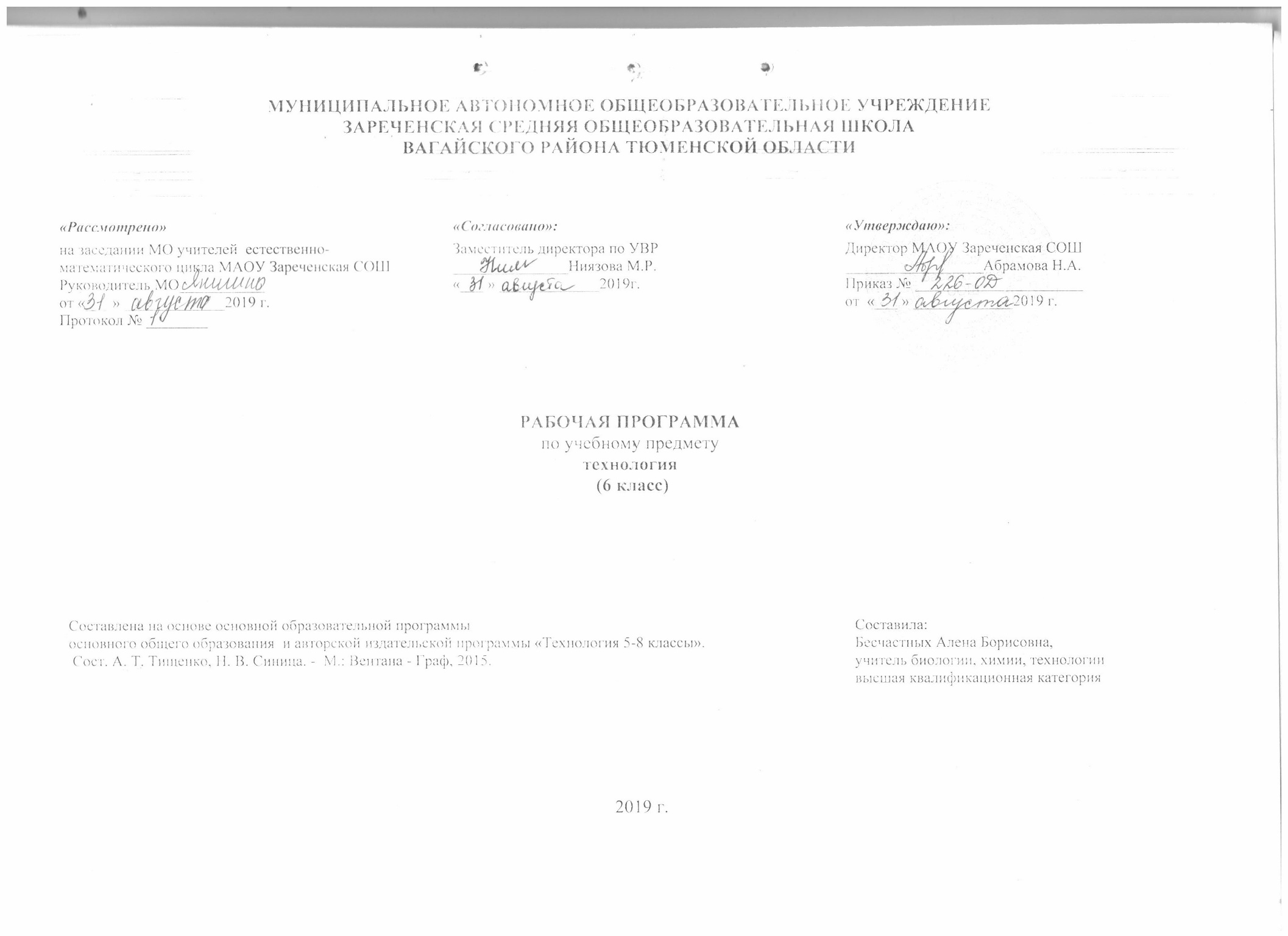 ПЛАНИРУЕМЫЕ РЕЗУЛЬТАТЫ ОСВОЕНИЯ УЧЕБНОГО ПРЕДМЕТА        При изучении технологии в 6 классе обеспечивается достижение личностных, метапредметных и предметных результатов. Личностные результаты изучения предмета: проявление познавательного интереса и активности в данной области предметной технологической деятельности; мотивация учебной деятельности;  овладение установками, нормами и правилами научной организации умственного и физического труда;самоопределение в выбранной сфере будущей профессиональной деятельности; смыслообразование (установление связи между мотивом и целью учебной деятельности);самооценка умственных и физических способностей для труда в различных сферах с позиций будущей социализации;нравственно-эстетическая ориентация;реализация творческого потенциала в духовной и предметно-продуктивной деятельности;развитие готовности к самостоятельным действиям;развитие трудолюбия и ответственности за качество своей деятельности;гражданская идентичность (знание своей этнической принадлежности, освоение национальных ценностей, традиций, культуры, эмоционально положительное принятие своей этнической идентичности);проявление технико-технологического и экономического мышления;экологическое сознание (знание основ здорового образа жизни, здоровьесберегающих технологий, правил поведения в чрезвычайных ситуациях, бережное отношение к природным и хозяйственным ресурсам).Учебная деятельность на уроках технологии, имеющая практико-ориентированную направленность, предполагает освоение учащимися совокупности знаний по теории (понятия и термины), практике (способы и технологии выполнения изделий), способам осуществления учебной деятельности (применение инструкции, выполнение изделия в соответствии с правилами и технологиями), что обусловливает необходимость формирования широкого спектра УУД.Метапредметные результаты изучения курса: познавательные УУД:алгоритмизированное планирование процесса познавательно-трудовой деятельности;определение адекватных имеющимся организационным и материально-техническим условиям способов решения учебной или трудовой задачи на основе заданных алгоритмов;самостоятельная организация и выполнение различных творческих работ по созданию технических изделий;моделирование технических объектов и технологических процессов;выявление потребностей, проектирование и создание объектов, имеющих потребительскую стоимость;диагностика результатов познавательно-трудовой деятельности по принятым критериям и показателям;общеучебные и логические действия (анализ, синтез, классификация, наблюдение, построение цепи рассуждений, доказательство, выдвижение гипотез и их обоснование);исследовательские и проектные действия;осуществление поиска информации с использованием ресурсов библиотек и Интернета;выбор наиболее эффективных способов решения учебных задач;формулирование определений понятий;соблюдение норм и правил культуры труда в соответствии с технологической культурой производства;соблюдение норм и правил безопасности познавательно-трудовой деятельности и созидательного труда;коммуникативные УУД:умения работать в команде, учитывая позицию других людей, организовывать и планировать учебное сотрудничество, слушать и выступать, проявлять инициативу, принимать решения;•	владение речью; регулятивные УУД:целеполагание и построение жизненных планов во временной перспективе;самоорганизация учебной деятельности (целеполагание, планирование, прогнозирование, самоконтроль, самокоррекция, волевая регуляция, рефлексия);саморегуляция.Предметными результатами освоения курса являются:В познавательной сфере:• рациональное использование учебной и дополнительной технической и технологической информации при проектировании и создании объектов труда;• оценка технологических свойств сырья, материалов и областей их применения;• ориентация в имеющихся и возможных средствах и технологиях создания объектов труда;• владение алгоритмами и методами решения организационных и технико-технологических задач;• распознавание видов инструментов, приспособлений и оборудования и их технологических возможностей;• владение методами чтения и способами графического представления технической, технологической и инструктивной информации;• применение общенаучных знаний в процессе осуществления рациональной технологической деятельности;• владение способами научной организации труда, формами деятельности, соответствующими культуре труда и технологической культуре производства;• применение элементов прикладной экономики при обосновании технологий и проектов.В трудовой сфере:• планирование технологического процесса и процесса труда;• организация рабочего места с учётом требований эргономики и научной организации труда;• подбор материалов с учётом характера объекта труда и технологии;• проведение необходимых опытов и исследований при подборе сырья, материалов и проектировании объекта труда;• подбор инструментов и оборудования с учётом требований технологии и материально-энергетических ресурсов;• планирование последовательности операций и составление технологической карты;• выполнение технологических операций с соблюдением установленных норм, стандартов и ограничений;• соблюдение норм и правил безопасности труда, пожарной безопасности, правил санитарии и гигиены;• соблюдение трудовой и технологической дисциплины;• определение качества сырья и пищевых продуктов органолептическими и лабораторными методами;• приготовление кулинарных блюд, изделий из молока с учётом требований здорового образа жизни;• формирование ответственного отношения к сохранению своего здоровья;• выбор и использование кодов и средств представления технической и технологической информации и знаковых систем (текст, таблица, схема, чертёж, эскиз, технологическая карта и др.) в соответствии с коммуникативной задачей, сферой и ситуацией общения;• контроль промежуточных и конечных результатов труда по установленным критериям и показателям с использованием контрольных и измерительных инструментов и карт пооперационного контроля;• выявление допущенных ошибок в процессе труда и обоснование способов их исправления;• документирование результатов труда проектной деятельности;• расчёт себестоимости продукта труда;В мотивационной сфере:• оценивание своей способности и готовности к труду и конкретной предметной деятельности;• выраженная готовность к труду в сфере материального производства или сфере услуг;• согласование своих потребностей и требований с потребностями и требованиями других участников познавательно-трудовой деятельности;• осознание ответственности за качество результатов труда;• наличие экологической культуры при обосновании объекта труда и выполнении работ;• стремление к экономии и бережливости в расходовании времени, материалов, денежных средств и труда.В эстетической сфере:• дизайнерское конструирование изделия;• применение различных технологий декоративно-прикладного искусства (роспись ткани, вышивка) в создании изделий материальной культуры;• моделирование художественного оформления объекта труда;• способность выбрать свой стиль одежды с учётом особенностей своей фигуры;• эстетическое оформление рабочего места с учётом требований эргономики и научной организации труда;• сочетание образного и логического мышления в процессе творческой деятельности;• создание художественного образа и воплощение его в материале;• развитие пространственного художественного воображения;• развитие композиционного мышления;• развитие чувства цвета, гармонии и контраста;• развитие чувства пропорции, ритма, стиля, формы;• понимание роли света в образовании формы и цвета;• решение художественного образа средствами фактуры материалов;• использование природных элементов в создании оргаментов, художественных образов моделей;• сохранение и развитие традиций декоративно-прикладного искусства и народных промыслов в современном творчестве;• применение художественного проектирования в оформлении интерьера жилого дома;• применение методов художественного проектирования одежды;• художественное оформление кулинарных блюд и сервировка стола;• соблюдение правил этикета.В коммуникативной сфере:• умение быть лидером и рядовым членом коллектива;• формирование рабочей группы для выполнения проекта с учётом общности интересов и возможностей будущих членов трудового коллектива;• выбор знаковых систем и средств для кодирования и оформления информации в процессе коммуникации;• публичная презентация и защита и защита идеи, варианта изделия, выбранной технологии и др.;• способность к коллективному решению творческих задач;• способность объективно и доброжелательно оценивать идеи и художественные достоинства работ членов коллектива;• способность прийти на помощь товарищу;• способность бесконфликтного общения в коллективе.В физиолого-психологической сфере:• развитие моторики и координации движений рук при работе с ручными инструментами и приспособлениями;• достижение необходимой точности движений и ритма при выполнении различных технологических операций;• соблюдение требуемой величины усилия, прикладываемого к инструменту, с учётом технологических требований;• развитие глазомера;• развитие осязания, вкуса, обоняния;• сочетание образного и логического мышления в процессе проектной деятельности.
2. СОДЕРЖАНИЕ УЧЕБНОГО ПРЕДМЕТАРаздел «Технологии домашнего хозяйства» (3 ч)Тема 1. Интерьер жилого дома (1 ч)Теоретические сведения. Понятие о жилом помещении: жилой дом, квартира, комната, многоквартирный дом. Зонирование пространства жилого дома. Организация зон приготовления и приёма пищи, отдыха и общения членов семьи, приёма гостей, зоны сна, санитарно-гигиенической зоны. Зонирование комнаты подростка.Понятие о композиции в интерьере. Интерьер жилого дома. Современные стили в интерьере. Использование современных материалов и подбор цветового решения в отделке квартиры. Виды отделки потолка, стен, пола. Декоративное оформление интерьера. Применение текстиля в интерьере. Основные виды занавесей для окон.Лабораторно-практические и практические работы. Выполнение электронной презентации «Декоративное оформление интерьера». Разработка плана жилого дома. Подбор современных материалов для отделки потолка, стен, пола. Изготовление макета оформления окон.Тема 2. Комнатные растения в интерьере (2 ч)Теоретические сведения. Понятие о фитодизайне как искусстве оформления интерьера, создания композиций с использованием растений. Роль комнатных растений в интерьере. Приемы их размещения в интерьере: одиночные растения, композиция  из горшечных растений, комнатный садик, террариум.Требования растений к окружающим условиям. Светолюбивые, теневыносливые и тенелюбивые растения. Разновидности комнатных растений: декоративнолистные, декоративноцветущие  комнатные, декоративноцветущие горшечные, кактусы и сук куленты. Виды растений по внешним данным: злаковидные, растения с прямостоячими стеблями, лианы и ампельные растения, розеточные, шарообразные и кустистые растения.Технологии выращивания комнатных растений. Влияние растений на микроклимат помещения. Правила ухода за комнатными растениями. Пересадка и перевалка комнатного растения Технологии выращивания цветов без почвы: гидропоника, на суб стратах, аэропоника. Профессия садовник.Лабораторно-практические и практические работы. Перевалка (пересадка) комнатных растений. Уход за растениями в кабинете технологии, классной комнате, холлах школы.Раздел «Кулинария» (14 ч)Тема 1. Блюда из рыбы и нерыбных продуктов моря (4 ч)Теоретические сведения. Пищевая ценность рыбы и нерыбных продуктов моря. Содержание в них белков, жиров, углеводов, витаминов. Виды рыбы и нерыбных продуктов моря, продуктов из них. Маркировка консервов.Признаки доброкачественности рыбы. Условия и сроки хранения рыбной продукции. Оттаивание мороженой рыбы. Вымачивание солёной рыбы. Разделка рыбы. Санитарные требования при обработке рыбы. Тепловая обработка рыбы.Технология приготовления блюд из рыбы и нерыбных продуктов моря. Подача готовых блюд. Требования к качеству готовых блюд.Лабораторно-практические и практические работы. Определение свежести рыбы. Приготовление блюда из рыбы.Определение качества термической обработки рыбных блюд.Приготовление блюд из морепродуктов.Тема 2. Блюда из мяса (4 ч)Теоретические сведения. Значение мясных блюд в питании. Виды мяса и субпродуктов. Признаки доброкачественности мяса. Органолептические методы определения доброкачественности мяса. Условия и сроки хранения мясной продукции. Оттаивание мороженого мяса. Подготовка мяса к тепловой обработке. Сани тарные требования при обработке мяса. Оборудование и инвентарь, применяемые при механической и тепловой обработке мяса.Виды тепловой обработки мяса. Определение качества термической обработки мясных блюд. Технология приготовления блюд из мяса. Подача к столу. Гарниры к мясным блюдам.Лабораторно-практические и практические работы. Определение доброкачественности мяса и мясных продуктов.Приготовление блюда из мяса.Тема 3. Блюда из птицы  (2 ч)Теоретические сведения. Виды домашней и сельскохозяйственной птицы и их кулинарное употребление. Способы определения качества птицы. Подготовка птицы к тепловой обработке. Способы разрезания птицы на части. Оборудование и инвентарь, применяемые при механической и тепловой обработке птицы.Виды тепловой обработки птицы. Технология приготовления блюд из птицы. Оформление готовых блюд и подача их к столу.Лабораторно-практические и практические работы. Приготовление блюда из птицы.Тема 4. Заправочные супы (2 ч)Теоретические сведения. Значение супов в рационе питания. Технология приготовления бульонов, используемых при приготовлении заправочных супов.Виды заправочных супов. Технология приготовления щей, борща, рассольника, солянки, овощных супов и супов с крупами и мучными изделиями. Оценка готового блюда. Оформление готового супа и подача к столу.Лабораторно-практические и практические работы. Приготовление заправочного супа.Тема 5. Приготовление обеда. Сервировка стола к обеду (2 ч)Теоретические сведения. Меню обеда. Сервировка стола к обеду. Набор столового белья, приборов и посуды для обеда. Подача блюд. Правила поведения за столом и пользования столовыми приборами.Лабораторно-практические и практические работы. Составление меню обеда. Приготовление обеда. Сервировка стола к обеду. Определение калорийности блюд.Раздел «Создание изделий из текстильных материалов»  (22 ч)Тема 1. Свойства текстильных материалов  (2 ч)Теоретические сведения. Классификация текстильных химических волокон. Способы их получения. Виды и свойства искусственных и синтетических тканей. Виды нетканых материалов из химических волокон. Профессия оператор в производстве химических волокон.Лабораторно-практические и практические работы. Изучение свойств текстильных материалов из химических волокон.Тема 2. Конструирование швейных изделий  (4 ч)Теоретические сведения. Понятие о плечевой одежде. Понятие об одежде с цельнокроеным и втачным рукавом. Определение размеров фигуры человека. Снятие мерок для изготовления плечевой одежды. Построение чертежа основы плечевого изделия с цельнокроеным рукавом.Лабораторно-практические и практические работы. Изготовление выкроек для образцов ручных и машинных работ.Снятие мерок и построение чертежа швейного изделия с цельнокроеным рукавом в натуральную величину (проектное изделие).Тема 3. Моделирование швейных изделий (2 ч)Теоретические сведения. Понятие о моделировании одежды. Моделирование формы выреза горловины. Моделирование плечевой одежды с застёжкой на пуговицах. Моделирование отрезной плечевой одежды. Приёмы изготовления выкроек дополнительных деталей изделия: подкройной обтачки горловины спинки, подкройной обтачки горловины переда, подборта. Подготовка выкройки к раскрою. Профессия художник по костюму.Лабораторно-практические и практические работы. Моделирование выкройки проектного изделия.Подготовка выкройки проектного изделия к раскрою.Тема 4. Швейная машина (2 ч)Теоретические сведения. Устройство машинной иглы. Неполадки в работе швейной машины, связанные с неправильной установкой иглы, её поломкой. Замена машинной иглы. Неполадки в работе швейной машины, связанные с неправильным натяжением ниток. Дефекты машинной строчки: петляние сверху и снизу, слабая и стянутая строчка. Приспособления к швейным машинам. Назначение и правила использования регулятора натяжения верхней нитки. Обмётывание петель и пришивание пуговицы с помощью швейной машины.Подготовка выкройки к раскрою.Лабораторно-практические и практические работы. Устранение дефектов машинной строчки.Применение приспособлений к швейной машине.Выполнение прорезных петель.Пришивание пуговицы.Тема 5. Технология изготовления швейных изделий (12 ч)Теоретические сведения. Технология изготовления плечевого швейного изделия с цельнокроеным рукавом. Последовательность подготовки ткани к раскрою. Правила раскладки вы кроек на ткани. Правила раскроя. Выкраивание деталей из прокладки. Критерии качества кроя. Правила безопасной работы иголками и булавками.Понятие о дублировании деталей кроя. Технология соединения детали с клеевой прокладкой. Правила безопасной работы утюгом.Способы переноса линий выкройки на детали кроя с помощыо прямых копировальных стежков.Основные операции при ручных работах: временное соединение мелкой детали с крупной - примётывание; временное ниточное закрепление стачанных и вывернутых краёв - вымётывание.Основные машинные операции: присоединение мелкой детали к крупной - притачивание; соединение деталей по контуру с последующим вывёртыванием — обтачивание. Обработка припусков шва перед вывёртыванием.Классификация машинных швов: соединительные (обтачной с расположением шва на сгибе и в кант). Обработка мелких деталей швейного изделия обтачным швом — мягкого пояса, бретелей.Подготовка и проведение примерки плечевой одежды с цельнокроеным рукавом. Устранение дефектов после примерки.Последовательность изготовления плечевой одежды с цельнокроеным рукавом. Технология обработки среднего шва с застёжкой и разрезом, плечевых швов, нижних срезов рукавов. Обработка срезов подкройной обтачкой с расположением её на изнаночной или лицевой стороне изделия. Обработка застёжки подбортом. Обработка боковых швов. Соединение лифа с юбкой. Обработка нижнего среза изделия. Обработка разреза в шве. Окончательная отделка изделия. Профессия технолог - конструктор.Лабораторно-практические и практические работы. Раскрой швейного изделия.Дублирование деталей клеевой прокладкой.Изготовление образцов ручных и машинных работ.Обработка мелких деталей проектного изделия.Подготовка изделия к примерке. Проведение примерки проектного изделия.Обработка среднего шва спинки, плечевых и нижних срезов рукавов; горловины и застёжки проектного изделия; боковых срезов и отрезного изделия; нижнего среза изделия.Окончательная обработка изделия.Раздел «Художественные ремёсла»  (8 ч)Тема 1. Вязание крючком  (4 ч)Теоретические сведения. Краткие сведения из истории старинного рукоделия — вязания. Вязаные изделия в современной моде. Материалы и инструменты для вязания. Виды крючков и спиц. Правила подбора инструментов в зависимости от вида изделия и толщины нити. Организация рабочего места при вязании. Расчёт количества петель для изделия. Отпаривание и сборка готового изделия.Основные виды петель при вязании крючком. Условные обозначения, применяемые при вязании крючком. Вязание полотна: начало вязания, вязание рядами, основные способы вывязывания петель, закрепление вязания. Вязание по кругу: основное кольцо, способы вязания по кругу.Лабораторно-практические и практические работы. Вывязывание полотна из столбиков с накидом несколькими способами.Выполнение плотного вязания по кругу.Тема 2. Вязание спицами  (4 ч)Теоретические сведения. Вязание спицами узоров из лицевых и изнаночных петель: набор петель на спицы, применение схем узоров с условными обозначениями. Кромочные, лицевые и изнаночные петли, закрытие петель последнего ряда. Вязание полотна лицевыми и изнаночными петлями. Вязание цветных узоров. Создание схем для вязания с помощью ПК. Профессия вязальщица текстильно-галантерейных изделий.Лабораторно-практические и практические работы. Выполнение образцов вязок лицевыми и изнаночными петлями.Разработка схемы жаккардового узора на ПК.Раздел «Технологии творческой и опытнической деятельности»   (21 ч)Тема 1. Исследовательская и созидательная деятельность  (21 ч)Теоретические сведения. Цель и задачи проектной деятельности в б классе. Составные части годового творческого проекта шестиклассников.Практические работы. Творческий проект по разделу «Технологии домашнего хозяйства»».Творческий проект по разделу «Кулинария».Творческий проект по разделу «Создание изделий из текстильных материалов».Творческий проект по разделу «Художественные ремёсла».Составление портфолио и разработка электронной презентации.Презентация и защита творческого проекта.Варианты творческих проектов: «Растение в интерьере жилого дома», «Планирование комнаты подростка», «Приготовление воскресного семейного обеда», «Наряд для семейного обеда», «Вяжем аксессуары крючком или спицами», «Любимая вязаная игрушка» и др.ТЕМАТИЧЕСКОЕ РАСПРЕДЕЛЕНИЕ ЧАСОВКалендарно-тематическое планирование по технологии6 класс№п/пТемаКоличество  часов1Технология домашнего хозяйства33Кулинария 144Создание изделий из текстильных материалов225Художественные ремесла86Технология творческой и опытнической деятельности21ИТОГО:68№ урокаНазвание раздела, кол-во часов по разделуТема урокаОсвоение предметных знанийПланируемые результатыПланируемые результатыПланируемые результатыДата проведенияДата проведения№ урокаНазвание раздела, кол-во часов по разделуТема урокаОсвоение предметных знанийпредметныеличностныеметапредметныепланфакт1«Технологии домашнего хозяйства»  (3 ч)Интерьер жилого дома.Понятие о композиции в интерьере. Зонирование комнаты подростка.  Использование  современных материалов и подбор цветового решения в отделке квартиры. Основные виды занавесей для окон.Находить и представлять информацию об устройстве современного жилого дома. Изучать  виды занавесей для окон и выполнять макет оформления окон.осмысление темы нового материала и основных вопросов, подлежащих усвоению, применение на практике и последующее повторение нового материала.Р. умеет организовывать своё рабочее место и работу, принимает и сохраняет учебную задачу.П. развитие и углубление потребностей и мотивов учебно-познавательной деятельности, К. формирование компетенции в общении, 2-3Комнатные растения в интерьереПрактическая работа: Уход за комнатными растениями.Роль комнатных растений в интерьере. Размещение комнатных растений в интерьере. Профессия садовник.Выполнять перевалку  комнатных растений. Находить и представлять информацию о приемах размещения комнатных растений. Понимать значение понятий, связанных с уходом за растениями.осмысление темы нового материала и основных вопросов, подлежащих усвоению, применение на практике, готовность к рациональному ведению дома-шнего хозяйстваР. умеет организовывать своё рабочее место и работу, П.развитие и углубление пот-ребностей и мотивов учебно-познавательной деятельности, отвечают на вопросы учителя, К.публичная  защита проекта4-5Кулинария   (14 ч)Блюда из рыбы.Инструкция №6Практическая работа:Приготовление рыбной закуски с овощами.(сельдь под шубой).   Пищевая ценность рыбы и нерыбных продуктов. Содержание в них белков, жиров, углеводов, витаминов. Вымачивание солёной рыбы. Разделка рыбы.Определять свежесть рыбы органолептическими методами. Подбирать инструменты и приспособления для механической и кулинарной обработки рыбы. Выполнять механическую обработку чешуйчатой рыбы. Разделывать соленую рыбу.осмысление темы нового материала и основных вопросов, подлежащих усвоению, применение на практике, готовность к рациональному ведению дома-шнего хозяйства.Р. умеет организовывать своё рабочее место и работу, П. развитие и углубление пот-ребностей и мотивов учебно-познавательной деятельности, К. формирование компетенции в общении.6-7Рыбные полуфабрикатыПрактическая работа:Салат «Мимоза»Условия и сроки хранения рыбных консервов. Органолептические методы определения качества рыбы и рыбных консервов. Маркировка рыбных консервов и пресервов. Технология приготовления блюд из рыбы и морепродуктов. Требования к качеству готовых блюд. Правила подачи рыбных блюд к столу. Определять срок годности рыбных консервов.Сопереживать чувствам других, выражающихся в поступках, направленных на помощь и обеспечение благополучия.Р. умеет организовывать своё рабочее место и работу, П. усвоение новых способов   умственной деятельности через разные виды получения информацииК. задаёт вопросы, необходимые для организации собственной деятельности.8-9Блюда из мяса.   Инструкция №7Практическая работа:«Макароны по флотски» Значение мясных блюд в питании. Виды мяса и субпродуктов. Признаки доброкач. мяса. Условия и сроки хранения мясной продукции. Оттаивание мороженного мяса. Подготовка мяса к тепловой обработке. Определять качество  мяса. Подбирать инструменты и приспособления для механической и кулинарной обработки мяса. Планировать последовательность операций по приготовлению мясных блюд. Осваивать безопасные приемы труда. Выбирать и готовить блюда из мяса.осмысление темы нового материала и основных вопросов, подлежащих усвоению, применение на практике и пос-ледующее повторение нового материала.Р. умеет организовывать своё рабочее место и работу, П. развитие и углубление потребностей и мотивов учебно-познавательной деятельности, слушают вопросы учителя,К. формирование компетенции в общении, 10-11Комбинированный способ тепловой обработки продуктов – тушение.Практическая работа: Тушеный картофель с консервированным мясом.Комбинированный способ тепловой обработки продуктов – тушение.Проводить оценку качества термической обработки мясных блюд. Сервировать стол и дегустировать готовые блюда. Находить и представлять информацию о блюдах из мяса, соусах и гарнирах к мясным блюдам.Работать в группе- устанавливать рабочие отношенияНаходить и представлять информацию о мясе и продуктах его переработки; о блюдах из мяса и макаронных изделий. Дегустировать блюда Знакомиться с профессией повар12-13Блюда из птицы.Практическая работа:  Запеканка из макарон и копченой курицы. Виды домашней и с/х птицы и их кулинарное употребление. Способы определения качества птицы. Виды тепловой обработки. Определять качество птицы. Планировать последовательность технологических операций. Готовить блюда из птицы. Находить и представлять информацию о блюдах из птицы.активизация имевшихся ранее знаний, активное погружение в тему, Р. умеет организовывать своё рабочее место и работу, П. формирование  умения на основе анализа объектов делать выводы, К. формирование компетенции в общении14-15Заправочные супы.Работа с проектом.Практическая работа:  Приготовление сырного супа с фрикадельками.Значение супов в рационе питания. Технология приготовления мясных бульонов, используемых для приготовления заправочных супов. Способы очистки бульона.Технология приготовления заправочных супов. Оформление готового супа зеленью петрушки, укропа, зеленого лука. Осваивать приемы мытья посуды и кухонного инвентаря. Соблюдать последовательность приготовления блюд по  технологической карте. Оценка качества супа и подача его к столу.осмысление темы нового ма-териала и основных вопросов, подлежащих усвоению, применение на практике и последующее повторение нового материала.Р. умеет организовывать своё рабочее место и работу, П. развитие и углубление потребностей и мотивов учебнопо-знавательной деятельности, К. формирование компетенции в общении16-17Приготовление обеда. Практическая работа:Сервировка стола к обеду. Манник. Работа с проектом.Меню обеда. Сервировка стола к обеду. Набор столового белья, приборов и посуды. Подача блюд. Правила поведения за столом.Составлять меню обеда. Рассчитывать количество и стоимость продуктов для приготовления обеда. Выполнять сервировку стола к обеду, овладевая навыками эстетического оформления стола.осмысление темы нового материала и основных вопросов, подлежащих усвоению, применение на практике и последующее повторение нового мате-риала.Р. умеет организовывать своё рабочее место и работу, П. развитие и углубление потребностей и мотивов учебнопо-знавательной деятельности, К. формирование компетенции в общении.18-19Создание изделий из текстильных волокон (22 ч)Свойства текстильных материалов.Лабораторно-практическая работа: Исследовать свойства текстильных материалов из химических волокон.Классификация текстильных химических волокон. Способы их получения. Виды и свойства искусственных и синтетических тканей. Виды нетканых материалов.Составлять коллекции тканей и нетканых материалов из химических волокон. Исследовать свойства текстильных материалов из химических волокон.  Подбирать ткань по волокнистому составу для различных швейных изделий. осмысление темы нового материала и основных вопросов, подлежащих усвоению, применение на практике и пос-ледующее повторение нового материала.Р. умеет организовывать своё рабочее место и работу, П. развитие и углубление потребностей и мотивов учебно-познавательной деятельности, К. формирование компетенции в общении, 20-21Снятие мерокРасчёт конструкции по формулам в М 1:4Практическая работа. Построение основы чертежа плечевого изделия по формулам. Понятие о плечевой одежде. Понятие об одежде с цельнокроеным и втачным рукавом. Определение размеров фигуры человека. Снятие мерок для изготовления плечевой одежды.Снимать мерки с фигуры человека и записывать результаты измерений. Рассчитывать по формулам отдельные элементы чертежей швейных изделий. осмысление темы нового материала и основных вопросов, подлежащих усвоению, применение на практике и последующее повторение нового мате-риала.Р. умеет организовывать своё рабочее место и работу, П. осуществляют оценку техноло-гических свойств сырья, материалов и областей их применения; К. формирование компетенции в общении, 22-23Построение чертежа в натуральную величину по своим меркам.Практическая работа.Изготовление выкройки плечевого изделия на свой размер. Построение чертежа основы плечевого изделия с цельнокроеным рукавом.Строить чертеж основы плечевого изделия с цельнокроеным рукавом. Находить и представлять информацию об истории швейных изделий.осмысление темы нового ма-териала и основных вопросов, подлежащих усвоению, приме-нение на практике и последующее повторение нового мате-риала.Р. умеет организовывать своё рабочее место и работу, П. развитие и углубление пот-ребностей и мотивов учебно-познавательной деятельности, К. формирование компетенции в общении.24-25Виды моделей швейных изделий. Работа с проектом.Практическая работа.Моделирование формы выреза горловины. Понятие о плечевой одежде. Приемы изготовления выкроек дополнительных деталей изделия: подкройные обтачки горловины спинки и переда, подборта.  Подготовка выкройки к раскрою. Расчет количества ткани для изготовления одежды.Выполнять эскиз проектного изделия. Изучать приемы моделирования формы выреза горловины.  Изготовлять выкройки дополнительных деталей изделия: подкройных обтачек и т.д. Знакомиться с профессией технолог-конструктор швейного производства.осмысление темы нового материала и основных вопросов, подлежащих усвоению, применение на практике и последующее повторение нового мате-риала.Р. умеет организовывать своё рабочее место и работу, принимает и сохраняет учебную задачу.П. развитие умения получать инфо-рмацию из рисунка, текста и строить  сообщения в устной форме.К. умение полно и точно выражать свои мысли.26-27Швейные машины. Двойной шов. Инструкция №2, №3  Практическая работа.Обработка плечевых швов. Виды машинных игл. Неполадки, связанные с неправильной установкой иглы, её поломкой. Замена машинной иглы. Назначение и правила использования регулятора натяжения верхней нити. Выполнение двойного шва.Изучать устройство швейной иглы. Выполнять замену машинной иглы. Определять вид дефекта строчки по её виду. Выполнять регулирование качества зигзагообразной и прямой строчек. Выполнять двойной шов.Адекватно самостоятельно оценивать правильность выполнения действия.Р. умеет организовывать своё рабочее место и работу, П. развитие и углубление по-требностей и мотивов учебно-познавательной деятельности, К. умение полно и точно выражать свои мысли.28-29Способы обработки низа рукава.Практическая работа.Обработка низа рукава.Поготовка и проведение примерки плечевой одежды с цельнокроеным рукавом. Устранение дефектов после примерки.  Обработка низа рукава.Проводить примерку проектного изделия.  Устранять дефекты после примерки. Выполнять обработку низа рукава (с закрытым срезом, косой обтачкой или тесьмой). осмысление темы нового материала и основных вопросов, подлежащих усвоению, при-менение на практике и последующее повторение нового ма-териала.Р. умеет организовывать своё рабочее место и работу, П. развитие и углубление потребностей К. формирование компетенции в общении, 30-31Способы обработки выреза горловины.Инструкция №5Практическая работа.Выкраивание подкройной обтачки, соединение её с горловиной.Основные операции при ручных и машинных работах. Соединение мелкой детали к крупной – приметывание, притачивание. Дублировать детали кроя клеевой прокладкой. Выполнять правила безопасной работы утюгом. Изготовлять подкройную обтачку. Принимать решения в проблемной ситуации на основе переговоровР. умеет организовывать своё рабочее место и работу, П. развитие и углубление потребностей и мотивов учебно-познавательной деятельности, К. формирование компетенции в общении, 32-33Обработка горловины подкройной обтачкой.Практическая работа.Обработка горловины.Классификация машинных швов: соединительные (и обтачной с расположением шва на сгибе и в кант). Выполнять технологическую операцию: обработка горловины подкройной обтачкой.Формировать собственное информационное пространство: создавать системы папок и размещать в них нужные информационные источникиР.умеет организовывать своё рабочее место и работу, П.  развитие и углубление потребностей и мотивов учебно-познавательной деятельности, К. задаёт вопросы, необходимые для организации собственной деятельности.34-35Соединение деталей изделия.Практическая работа.Обработка боковых срезов.Последовательность изготовления плечевой одежды с цельнокроеным рукавом. Технические условия и приемы обработки боковых срезов. Обрабатывать проектное изделие по индивидуальному плану.  Обрабатывать боковые срезы различными способами. Выполнять зигзагообразную строчку.Осуществлять контроль, коррекцию, оценку действий партнёра, уметь убеждать.Р. умеет организовывать своё рабочее место и работу, принимает и сохраняет учебную задачу.П. развитие умения получать информацию из рисунка, текста и строить  сообщения в устной форме.К. умение полно и точно выражать свои мысли.36-37Способы и приемы обработки нижнего среза швейного изделия. К/рПрактическая работа.Обработка нижнего среза.Обработка нижнего среза швейного изделия.  Различные виды обработки нижнего среза (с закрытым срезом, косой обтачкой или тесьмой). Обработка мелких деталей швейного изделия обтачным швом – мягкого пояса. Окончательная отделка изделия.Находить способы и приемы обработки нижнего среза плечевого изделия в зависимости от вида ткани и её свойств. Осуществлять самоконтроль и оценку качества готового изделия, анализировать ошибки.осмысление темы нового ма-териала и основных вопросов, подлежащих усвоению, применение на практике.Р. принимает и сохраняет уче-бную задачу, П.развитие и углубление пот-ребностей и мотивов учебно-познавательной деятельности, К. формирование умений полно и точно выражать свои мысли.38-39К/р по разделу «Создание изделий из текстильных материалов»Практическая работа:  Разработка критериев для оценки изделия. Оформление этапов выполнения проекта: поисковый (подготовительный), технологический, заключительный (аналитический). Оформление пояснительной записки к творческому проекту. Знакомиться с  поисковым (подготовительным), технологическим, заключительным (аналитическим) обосновывать выбор изделия для проекта, выполнять работу и защищать ее. Находить и представлять информацию о экономической целесообразности проекта. Закрепление нового материала и основных вопросов, подлежащих усвоению, применение их  на практике.Р. принимает и сохраняет уче-бную задачу, П. владение методами  чтения  и  способами  графического  представления  технической, технологической и инструктивной информации; К. оценка и самооценка учебной деятельности.40-41Художественные ремесла    (8 ч)Вязание крючком и спицами.  Инструкция №2Практическая работа:   Творческий проект «Вяжем аксессуары крючком или спицами» Краткие сведения из истории старинного рукоделия – вязания. Вязание спицами узоров из лицевых и изнаночных петель: набор петель на спицы, применение схем узоров с условными обозначениями.Подбирать спицы и нитки для вязания. Вязать образцы спицами.  Знать технику безопасности при работе с иголками. Материалы,инструменты длявязания.закрепление нового материала и основных вопросов, подлежащих усвоению, применение их  на практике.Р принимает и сохраняет уче-бную задачу, П. владение методами  чтения  и  способами  графической  информации; К. оценка и самооценка учебной деятельности.42-43Основные виды петель при вязании крючком.Практическая работа:   Основные приемы вязанияХудожественныеремесла. Расчет кол-ва петель для изделия. Основные виды петель при вязании крючком. Условные обозначения, применяемые при вязании крючком.Изучать материалы и инструменты для вязания. Подбирать крючок и нитки для вязания. Вязать образцы крючком. Организовывать и планировать учебное сотрудничество с учителем, сверстниками, определять цели и функции участников, способы взаимодействия.Р принимает и сохраняет уче-бную задачу, П. владение методами  чтения  и  способами  графического  представления  технической, технологической и инструктивной информации; К. оценка и самооценка учебной деятельности.44-45Основные виды петель при вязании спицами.Практическая работа:   Вязание спицами. Работа с проектом.Кромочные, лицевые и изнаночные петли, закрепление петель последнего ряда. Вязание полотна лицевыми и изнаночными петлями. Вязание цветных узоров. Создание схем для вязания с помощью ПК.Находить и представлять информацию о народных художественных промыслах, связанных с вязанием спицами.Организовывать и планировать учебное сотрудничество с учителем, сверстниками, определять цели и функции участников, способы взаимодействия.Р. умеет организовывать своё рабочее место и работу, П. усвоение новых способов   умственной деятельности через разные виды получения информации.46-47Выполнение проекта по разделу «Художественные ремесла»Практическая работа: Написать технологическую карту на выбранное изделие.Технологический этапвыполнения проекта.Формулирование проблемы, исследование, обсуждение возможных способов решения, выполнение проекта с самоконтролем и самооценкой собственной деятельности и результата. Изучать этапы выполнения проекта. Проводить самоконтроль собственной деятельности. Находить  информацию в дополнительных источниках.Самостоятельно анализировать условия достижения цели на основе учёта выделенных учителем ориентиров действия в новом учебном материале.Р. умеет организовывать своё рабочее место и работу, П. усвоение новых способов   умственной деятельности К.  продолжение  развития умения участвовать в коллективном обсуждении 48-49«Технологии творческой и опытнической деятельности» (21 ч)Индивидуальные и коллективные творческие проекты.Практическая работа:  Знакомство с примерами творческих проектов. Понятие об индивидуальных и коллективных творческих проектах. Составные части годового творческого проекта шестиклассников. Распределение общественных обязанностей между учащимися. Изучать этапы выполнения проекта. Выполнять проект по разделу «Технологии домашнего хозяйства». Организовать рабочее место, составлять последовательность выполнения проекта.Самостоятельно анализировать условия достижения цели на основе учёта выделенных учителем ориентиров действия в новом учебном материале.Р. умеет организовывать своё рабочее место и работу, П. усвоение новых способов   умственной деятельности К.  продолжение  развития умения участвовать в коллективном обсуждении 50-51Обоснованный выбор лучшего варианта и его реализация.Практическая работа: Разработка технологической карты.Определение затрат на изготовление проектного изделия. Испытания проектных изделий. Подготовка презентации, пояснительной записки и доклада для защиты творческого проекта. Определять затраты  на проектное изделие. Подготавливать электронную презентацию проекта. Составлять доклад для защиты творческого проекта.Определять цель и задачи проектной деятельности и проектировать этапы их выполнения.Р. умеет организовывать своё рабочее место и работу, П. усвоение новых способов   умственной деятельности К.  продолжение  развития умения участвовать в коллективном обсуждении 52-53Подготовка проекта к защите.Практическая работа: Составить доклад для защиты творческого проектаТехнологический этапвыполнения проекта.Формулирование проблемы, исследование, обсуждение возможных способов решения, выполнение проекта с самоконтролем и самооценкой собственной деятельности и результата. Изучать этапы выполнения проекта. Проводить самоконтроль собственной деятельности. Находить  информацию в дополнительных источниках.Работать в группе — устанавливать рабочие отношения.Р. принимает и сохраняет уче-бную задачу, П. владение методами  чтения  и  способами  графического  представления  технической, технологической и инструктивной информации; К. оценка и самооценка учебной деятельности54-55Подготовка проекта к защите.Практическая работа: Составить доклад для защиты творческого проекта.Отделка изделия.  Завершение изготовление изделия, расчет затрат, составление доклада к защите проекта. Консультирование учащихся. Выполнять проект по разделу «Художественные ремесла»закрепление нового материала и основных вопросов, подлежащих усвоению, применение их  на практике.Р. принимает и сохраняет уче-бную задачу, П. владение методами  чтения  и  способами  графической  информации; К. оценка и самооценка учебной деятельности56-60Защита творческого проекта.Практическая работа:    Защита проекта по разделу «Художественные ремесла»Испытание проектных изделий.Выполнять проект по разделу «Художественные ремесла»закрепление нового материала и основных вопросов, подлежащих усвоению, применение их  на практике.Р. принимает и сохраняет уче-бную задачу, П. владение методами  чтения  К. оценка и самооценка учебной деятельности61-64К/р по разделу «Технологии творческой и опытнической деятельности»Тема:Защита проекта по разделу «Художественные ремесла»Контроль, оценка и самооценка по представленным критериям. Испытания проектных изделий. Рефлексия.Выполнять проект по разделу «Художественные ремесла»закрепление материала и основных вопросов, подлежащих усвоению, применение их  на практике.Р. принимает и сохраняет учебную задачу, П. развитие моторики  и координации   движений  рук   при работе с  ручными  инструментами и выполнении операций; К. оценка и самооценка учебной деятельности65-66Защита проекта.Практическая работа:    Защита проекта по разделу «Кулинария»Испытание проектных изделий.Выполнить проект по разделу «Кулинария»закрепление нового материала и основных вопросов, подлежащих усвоению, применение их  на практике.Р. принимает и сохраняет учебную задачу, П. развитие моторики  и координации   движений  рук   при работе с  ручными  инструментами и выполнении операций; К. оценка и самооценка учебной деятельности67-68Защита проекта.Практическая работа:    Защита проекта по одному из разделов Испытание проектных изделий.Выполнить проект по разделу закрепление нового материала и основных вопросов, подлежащих усвоению, применение их  на практике.Р. принимает и сохраняет уче-бную задачу, П. владение методами  чтения технологической и инструктивной информации; К. оценка и самооценка учебной деятельности